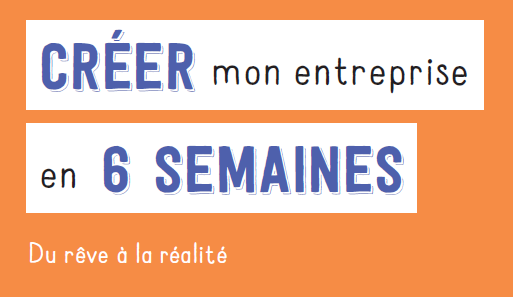 Fiche – Vous, vos valeurs, vos croyances, vos compétences
Ressource du livre « Créer mon entreprise en 6 semaines » - http://www.lextenso-editions.fr/ouvrages/document/233818139 QuestionsVos réponsesQuelles sont les valeurs les plus importantes pour vous ?L’altruisme / L’utilité / La justice / Le défi / L’indépendance / La famille / Le partage Plusieurs sites donnent des listes de valeurs si vous avez besoin d’inspiration, tapez « liste valeurs personnelles » dans votre moteur de recherche. Vous pourrez même trouver des tests pour identifier vos valeurs si besoin A vous :Quels sont les traits de personnalité qui vous caractérisent le plus ?La détermination / La bonne humeur / L’adaptabilitéA vous : Quelles sont vos ambitions ? Vos aspirationsParticiper à la sauvegarde de la planètePermettre au plus grand nombre d’avoir une décoration et un aménagement responsables de leur habitationA vous :Quels sont vos envies, vos passions, vos intérêts, vos rêves d’enfantLa décoration Le bricolageA vous :Professionnellement, que voulez-vous ne plus faire ? Faire absolument ? Je ne veux plus travailler avec des entreprises comme clients, uniquement des particuliers. Je ne veux travailler sans qu’il y ait de sens à ce que je faisA vous :Personnellement, quels sacrifices vous refusez de faire ?Je refuse de ne pas voir mes enfants tous les jours A vous :Quelles sont vos compétences, vos ressources, vos forces utiles pour le projet Une très bonne connaissance du secteurUn réseau qui peut promouvoir la marqueDes compétences techniquesUne capacité d’empruntCréativitéA vous : Quelles sont vos faiblesses, vos lacunes, à compenser pour réussir ?Manque de rigueur en gestionN’aime pas la négociationA vous : 